Dossier Titre et résumé du projet de recherche (limité à 1 page) Curriculum-vitae (limité à 1 page) Projet scientifique (limité à 5 pages) PublicationsLettre de motivationAvis structure d’accueil Accord du laboratoire d’accueilLe dossier et le document signé doivent être déposés au Service de Coopération du Centre National pour la Recherche Scientifique et Technique, Angle Allal Al Fassi et Avenue des FAR, Hay Ryad, BP. 8027, 10102 Rabat, Maroc Une version électronique doit être adressée à l’adresse suivante :: pacinserm@cnrst.maau plus tard le 28 Février 2017RésuméCe document limité à une page doit faire apparaître :Titre du projet de recherche :Intitulé du laboratoire d'accueil et nom du responsableRésumé du projetFonctions envisagées à l’issue du Poste d’accueil
(hospitalières, hospitalo-universitaires, universitaires, recherche publique, autres….)
(précisez l’établissement et la ville dans lesquels vous souhaitez exercer)Principales publications du candidat, Mots clefs, 5 maximum en anglaisCurriculum VitaeCe document limité à une page doit faire apparaître :Date de naissanceDiplômes (intitulés et dates d’obtention)Laboratoires de recherche fréquentés au Maroc et/ou à l’étranger (dates, lieu et responsable)Services où vous avez exercé vos fonctions d’interne/ de chercheur (année, établissement, intitulé et responsable) et le cas échéant, d’assistantSituation professionnelle actuelleFonctions : 	depuis le :Etablissement :Nom du chef de service/de département :Intitulé et adresse du service/département :Votre projet (5 pages maximum) doit être rédigé selon le plan suivantet en accord avec le responsable de la recherche :TitreContexte international et hypothèse de travail (l’argumentation doit s’appuyer sur des références bibliographiques comprenant les publications majeures relatives au sujet) en identifiant les questions actuellement sans réponse.Justification de la stratégie, des méthodes et des manipulations envisagées.Méthodologies et moyens nécessaires (matériels et financiers) à la mise en œuvre de ce projet en précisant si vous en disposez ou si vous avez la possibilité de les obtenir.Aspects particulièrement originaux.Le cas échéant, conditions de réalisation des recherches sur les personnes et nom du médecin investigateur.Le cas échéant, conditions de réalisation des recherches sur l’animal.Conséquences prévisibles pour le domaine médical (physiopathologie, thérapeutique) ou celui de la santé publique.Il vous est demandé de préciser :La partie du projet dans laquelle vous serez plus particulièrement impliqué.L’importance de cette formation au regard des fonctions futures que vous souhaitez exercer. En particulier, envisagez-vous une carrière de recherche et une carrière hospitalo-universitaire, autre ?Publications Principales publications (selon la codification habituelle) :du candidat de l’équipe d’accueil, en rapport avec la thématique du projet de recherche (5 maximum 2008-2012)Lettre de motivationAccord du responsable du laboratoire d’accueil Je, soussigné(e), ……………………………………………..., responsable du laboratoire m’engage à accueillir Monsieur/Madame ………………………….…………..……… dans mon laboratoire pour la durée du poste d’accueil.Date et signature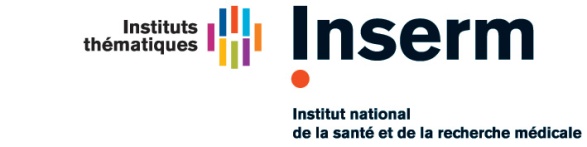 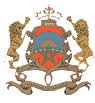 Académie Hassan IIdes Sciences et Techniques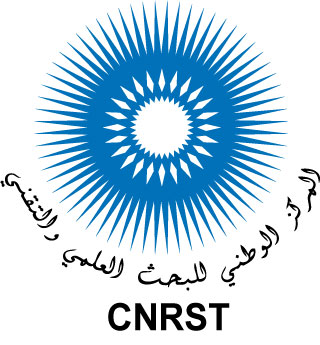 Académie Hassan IIdes Sciences et Techniques